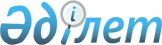 О бюджете города Петропавловска на 2012-2014 годыРешение маслихата города Петропавловска Северо-Казахстанской области от 14 декабря 2011 года N 1. Зарегистрировано Департаментом юстиции Северо-Казахстанской области 16 января 2012 года N 13-1-210

       В соответствии со статьей 75 Бюджетного кодекса Республики Казахстан от 4 декабря 2008 года № 95–IV, статьей 6 Закона Республики Казахстан «О местном государственном управлении и самоуправлении в Республике Казахстан» от 23 января 2001 года № 148-II городской маслихат РЕШИЛ:



      1. Утвердить бюджет города Петропавловска на 2012-2014 годы согласно приложениям 1, 2 и 3 соответственно, в том числе на 2012 год в следующих объемах: 

      1) доходы – 13727080,8 тысячи тенге, в том числе по:

      налоговым поступлениям – 6515706 тысячи тенге;

      неналоговым поступлениям – 47352 тысячи тенге;

      поступлениям от продажи основного капитала – 451188 тысяч тенге;

      поступлениям трансфертов – 6712834,8 тысяч тенге;

      2) затраты – 15406838 тысячи тенге; 

      3) чистое бюджетное кредитование – 477325 тысяч тенге, в том числе:

      бюджетные кредиты – 477325 тысяч тенге;

      погашение бюджетных кредитов – 0;

      4) сальдо по операциям с финансовыми активами – 119839,9 тысяч тенге, в том числе:

      приобретение финансовых активов – 119839,9 тысяч тенге;

      поступления от продажи финансовых активов государства – 0;

      5) дефицит (профицит) бюджета – -2276922,1 тысяч тенге;

      6) финансирование дефицита (использование профицита) бюджета – 2276922,1 тысяч тенге, в том числе:

      поступление займов – 1760231 тысяч тенге;

      погашение займов – 271807,9 тысяч тенге;

      используемые остатки бюджетных средств – 788499 тысяч тенге.

      Сноска. Пункт 1 в редакции решения маслихата города Петропавловска Северо-Казахстанской области от 14.12.2012 N 1 (вводится в действие с 01.01.2012)

      1-1. Направить свободные остатки городского бюджета, сложившиеся на 1 января 2012 года на расходы по бюджетным программам согласно приложению 9. Указанное решение дополнить приложением 9 согласно приложению 3 к указанному решению.

      Сноска. Решение дополнено пунктом 1-1 в соответствии с решением маслихата города Петропавловска Северо-Казахстанской области от 06.03.2012 N 1 (вводится в действие с 01.01.2012)



      2. Установить, что доходы городского бюджета на 2012 год формируются в соответствии с Бюджетным кодексом Республики Казахстан за счет следующих налоговых поступлений:

      индивидуального подоходного налога с физических лиц, осуществляющих деятельность по разовым талонам в размере 100 процентов;

      социального налога в размере 100 процентов;

      налога на имущество физических и юридических лиц, индивидуальных предпринимателей;

      земельного налога;

      налога на транспортные средства;

      акцизов, кроме акцизов, зачисляемых в республиканский бюджет;

      платы за пользование земельными участками;

      сборов за ведение предпринимательской и профессиональной деятельности, кроме сборов, зачисляемых в республиканский бюджет;

      налога на игорный бизнес;

      государственной пошлины, кроме консульского сбора и государственных пошлин, зачисляемых в республиканский бюджет.



      3. Установить, что доходы городского бюджета формируются за счет следующих неналоговых поступлений:

      поступлений части чистого дохода коммунальных государственных предприятий;

      доходов от аренды имущества, находящегося в коммунальной собственности, являющихся собственностью акимата города;

      других неналоговых поступлений.



      4. Установить, что доходы городского бюджета формируются за счет следующих поступлений от продажи основного капитала:

      продажа земли;

      продажа нематериальных активов.



      5. Установить, что доходы городского бюджета формируются за счет бюджетной субвенции, передаваемой из областного бюджета в сумме 1425105 тысяч тенге.



      6. Установить, что в порядке, определяемом Правительством Республики Казахстан, используются поступления от реализации товаров и услуг, представляемых следующими организациями:

      государственными учреждениями образования;

      государственными библиотеками.



      7. Установить, что в процессе исполнения бюджета города на 2012 год не подлежащих секвестру бюджетные программы согласно приложению 4.



      8. Учесть в городском бюджете на 2012 год целевые трансферты из республиканского бюджета согласно приложению 5 в следующих размерах: 

      1) 327653 тысяч тенге – на реализацию государственного образовательного заказа в дошкольных организациях образования; 

      2) 36846 тысяч тенге – на реализацию Государственной программы развития образования в Республике Казахстан на 2011 – 2020 годы, утвержденной Указом Президента Республики Казахстан от 7 декабря 2010 года № 1118, в том числе: 

      36846 тысяч тенге – на оснащение учебным оборудованием кабинетов физики, химии, биологии в государственных учреждениях основного среднего и общего среднего образования;

      3) 40600 тысяч тенге – на ежемесячную выплату денежных средств опекунам (попечителям) на содержание ребенка сироты (детей-сирот), и ребенка (детей), оставшегося без попечения родителей;

      4) 94528 тысяч тенге – на увеличение размера доплаты за квалификационную категорию учителям школ и воспитателям дошкольных организаций образования;

      5) 1406 тысяч тенге – на повышение оплаты труда учителям, прошедшим повышение квалификации по учебным программам Автономной Организации Образования «Назарбаев интеллектуальные школы»;

      6) 3201 тысяч тенге – на предоставление специальных социальных услуг нуждающимся гражданам на дому;

      7) 42812 тысяч тенге – на частичное субсидирование заработной платы; 

      8) 16045 тысяч тенге – на обеспечение деятельности центров занятости населения;

      9) 32779 тысяч тенге – на организацию молодежной практики; 

      10) 35187 тысяч тенге – на оказание жилищной помощи;

      11) 1393000 тысяч тенге – на проектирование, строительство и (или) приобретение жилья государственного коммунального жилищного фонда;

      12) 1290000 тысяч тенге – на проектирование, развитие, обустройство и (или) приобретение инженерно-коммуникационной инфраструктуры;

      13) 198144 тысяч тенге – на реконструкцию сетей электроснабжения, находящихся в коммунальной собственности города;

      14) 452185 тысяч тенге – на реконструкцию канализационных очистных сооружений (2 и 3 очередь);

      15) 454,8 тысяч тенге – на проведение противоэпизоотических мероприятий.

      Сноска. Пункт 8 в редакции решения маслихата города Петропавловска Северо-Казахстанской области от 14.12.2012 N 1 (вводится в действие с 01.01.2012)



      9. Учесть в бюджете города на 2012 год бюджетные кредиты из республиканского и областного бюджетов согласно приложению 6 в следующих объемах:

      1 100 000 тысяч тенге – на проектирование, строительство и (или) приобретение жилья; 

      477325 тысяч тенге – на проведение ремонта общего имущества объектов кондоминиума;

      110000 тысяч тенге – на строительство 4-х жилых домов.

      41906 тысяч тенге - на строительство незавершенного 55 квартирного жилого дома по ул.Интернациональная, 4 "Г".»;

      31000 тыс.тенге – на строительство ипотечного 126-ти квартирного дома по ул.Юбилейная-Семашко.

      Сноска. Пункт 9 в редакции решения маслихата города Петропавловска Северо-Казахстанской области от 08.11.2012 N 1 (вводится в действие с 01.01.2012)



      10. Учесть в бюджете города на 2012 год целевые трансферты из областного бюджета согласно приложению 7 в следующих размерах:

      1) 100000 тысяч тенге – на развитие, обустройство и (или) приобретение инженерно-коммуникационной инфраструктуры микрорайона «Береке»;

      2) 379553 тысяч тенге – на строительство двух 95-ти квартирных жилых дома в микрорайоне «Береке»;

      3) 20573 тысяч тенге – на реконструкцию сетей электроснабжения, находящихся в коммунальной собственности города;

      4) 48001 тысяч тенге – на реконструкцию канализационных очистных сооружений (2 и 3 очередь);

      5) 93383 тысяч тенге – на разработку проектно-сметной документации на завершение модернизации существующих технологических схем очистных сооружений канализации (4 этап);

      6) 24400 тысяч тенге – на разработку Плана развития схемы теплоснабжения города Петропавловска до 2030 года;

      7) 42458 тысяч тенге – на выплату социальной помощи в рамках Программы по стимулированию рождаемости "Фонд поколений»;

      8) 500 тысяч тенге – на установку противопожарной сигнализации, приобретение средств пожаротушения, услуги по обработке деревянных покрытий (конструкций) для объектов образования;

      9) 859 тысяч тенге – на приобретение и установку аппаратуры для видеонаблюдения в организациях образования;

      10) 5733 тысяч тенге – на внедрение электронных учебников в организациях образования;

      11) 5500 тысяч тенге – на создание лингафонных и мультимедийных кабинетов в государственных учреждениях начального, основного среднего и общего среднего образования;

      12) 12000 тысяч тенге – на составление классификатора целевого назначения земель города;

      13) 140000 тысяч тенге - на приобретение зданий для размещения детских садов;

      14) 282679 тысяч тенге - на капитальный и средний ремонт улиц города;

      15) 21001 тысяч тенге - на разработку проектно-сметной документации на реконструкцию самотечного коллектора "Южный";

      16) 27752 тысяч тенге - на разработку проектно-сметной документации на реконструкцию напорного коллектора "Южный";

      17) 5606 тысяч тенге – на разработку проектно-сметной документации на реконструкцию водопровода по улице Алтынсарина от водопроводно-очистных сооружений до улицы Конституции Казахстана;

      18) 3864 тысяч тенге – на разработку проектно-сметной документации на реконструкцию водовода по улице Универсальной от улицы Осипенко до улицы 2-ая Универсальная;

      19) 11449 тысяч тенге – на разработку проектно-сметной документации на реконструкцию водовода от насосной станции 1-го подъема до водоочистных сооружений (1-я нитка) 1-я очередь;

      20) 40000 тысяч тенге - на приобретение специализированной техники для государственного коммунального предприятия "Очистные, водоотводные и водопропускные сооружения";

      21) 20000 тысяч тенге - на разработку проектно-сметной документации на строительство жилья;

      22) 10000 тысяч тенге - на разработку проектно-сметной документации на инженерно-коммуникационную инфраструктуру;

      23) 8000 тысяч тенге – на формирование уставного капитала ветеринарной станции;

      24) 3000 тысячи тенге - на размещение государственного заказа на дополнительное образование;

      25) 1041 тысяча тенге – на подключение ID-Phone;

      26) 178 тысячи тенге - на разработку ПСД на капитальный ремонт дамб пруда-накопителя "Омутки" сточных вод»;

      27) 1448 тысячи тенге - на разработку ПСД на капитальный ремонт дамб пруда-накопителя "Биопруд" сточных вод;

      28) 865 тысяч тенге - на разработку ПСД на капитальный ремонт дамб пруда-накопителя "оз.Горькое" сточных вод;

      29) 4400 тысяч тенге - на разработку ПСД на консервацию магистрального канализационного коллектора "Северный";

      30) 66 тысяч тенге - на реконструкцию сетей водоснабжения (водовод по ул. Крепостной, водовод на территории водопроводных очистных сооружений, реконструкция водопроводных очистных сооружений) – технадзор;

      31) 291 тысяча тенге - на реконструкцию сетей водоснабжения (разводящие сети водоснабжения) – технадзор;

      32) 4095 тысяч тенге - на разработку ПСД по реконструкции водовода по ул.Алматинская от ул.Жумабаева до ул.Гоголя;

      33) 1669 тысяч тенге - на разработку ПСД по реконструкции водовода по ул.Жумабаева от ул.Попова до ул.Ульянова»;

      34) 1408 тысяч тенге - на реконструкцию сетей электроснабжения, находящихся в коммунальной собственности»;

      35) 1118 тысяч тенге – на приобретение учебных пособий.

      Сноска. Пункт 10 в редакции решения маслихата города Петропавловска Северо-Казахстанской области от 08.11.2012 N 1 (вводится в действие с 01.01.2012)



      11. Утвердить резерв местного исполнительного органа города на 2012 год в сумме 72312,7 тысячи тенге.

      Сноска. Пункт 11 в редакции решения маслихата города Петропавловска Северо-Казахстанской области от 08.11.2012 N 1 (вводится в действие с 01.01.2012)



      12. Обеспечить выплату заработной платы работникам бюджетной сферы в полном объеме.



      13. Установить, что в расходах городского бюджета на 2012 год по программе 451-007 «Социальная помощь отдельным категориям нуждающихся граждан по решениям местных представительных органов» предусмотрены ассигнования на социальные выплаты согласно приложению 8.



      14. Настоящее решение вводится в действие с 1 января 2012 года.      Председатель                               Секретарь

      сессии городского маслихата                городского маслихата

      Б. Мустафина                               Р. Сыздыков

Приложение 1

к решению 45 сессии городского маслихата IV созыва № 1

от 14 декабря 2011 года Бюджет города Петропавловска на 2012 год      Сноска. Приложение 1 в редакции решения маслихата города Петропавловска Северо-Казахстанской области от 14.12.2012 N 1 (вводится в действие с 01.01.2012)

Приложение 2

к решению 45 сессии городского маслихата IV созыва № 1

от 14 декабря 2011 года Бюджет города Петропавловска на 2013 год

Приложение 3

к решению 45 сессии городского маслихата IV созыва № 1

от 14 декабря 2011 года Бюджет города Петропавловска на 2014 год

Приложение 4

к решению 45 сессии городского маслихата IV созыва № 1

от 14 декабря 2011 года Перечень городских бюджетных программ, не подлежащих секвестру в процессе исполнения бюджета на 2012 год

Приложение 5

к решению 45 сессии городского маслихата IV созыва № 1

от 14 декабря 2011 года Распределение сумм целевых трансфертов из республиканского бюджета по г. Петропавловску на 2012 год      Сноска. Приложение 5 в редакции решения маслихата города Петропавловска Северо-Казахстанской области от 14.12.2012 N 1 (вводится в действие с 01.01.2012)

Приложение 6

к решению 45 сессии городского маслихата IV созыва № 1

от 14 декабря 2011 года Распределение сумм бюджетных кредитов из республиканского и областного бюджетов на 2012 год      Сноска. Приложение 6 в редакции решения маслихата города Петропавловска Северо-Казахстанской области от 08.11.2012 N 1 (вводится в действие с 01.01.2012)

Приложение 7

к решению 45 сессии городского маслихата IV созыва № 1

от 14 декабря 2011 года Распределение сумм целевых трансфертов из областного бюджета по г.Петропавловску на 2012 год      Сноска. Приложение 7 в редакции решения маслихата города Петропавловска Северо-Казахстанской области от 08.11.2012 N 1 (вводится в действие с 01.01.2012)

Приложение 8

к решению 45 сессии городского маслихата IV созыва № 1

от 14 декабря 2011 года Перечень видов социальной помощи, предусмотренной по программе "Социальная помощь отдельным категориям нуждающихся граждан по решениям местных представительных органов"      Сноска. Приложение 8 в редакции решения маслихата города Петропавловска Северо-Казахстанской области от 08.11.2012 N 1 (вводится в действие с 01.01.2012)

Приложение 9

к решению 45 сессии городского маслихата IV созыва № 1

от 14 декабря 2011 года Направление свободных остатков городского бюджета, сложившихся на 1 января 2012 года      Сноска. Решение дополнено приложением 9 в соответствии с решением маслихата города Петропавловска Северо-Казахстанской области от 06.03.2012 N 1; редакции решения маслихата города Петропавловска Северо-Казахстанской области от 08.11.2012 N 1 (вводится в действие с 01.01.2012)
					© 2012. РГП на ПХВ «Институт законодательства и правовой информации Республики Казахстан» Министерства юстиции Республики Казахстан
				КатегорияКатегорияКатегорияКатегорияСумма (тыс. тенге)КлассКлассКлассСумма (тыс. тенге)ПодклассПодклассСумма (тыс. тенге)НаименованиеСумма (тыс. тенге)I. Доходы13 727 080,81Налоговые поступления 6 515 70601Подоходный налог165 0002Индивидуальный подоходный налог165 00003Социальный налог3 543 4231Социальный налог3 543 42304Налоги на собственность1 383 8801Налоги на имущество775 6943Земельный налог192 4724Налог на транспортные средства 415 71405Внутренние налоги на товары, работы и услуги1 152 9512Акцизы779 4953Поступления за использование природных и других ресурсов178 1274Сборы за ведение предпринимательской и профессиональной деятельности 175 5665Налог на игорный бизнес 19 76308Обязательные платежи, взимаемые за совершение юридически значимых действий и (или) выдачу документов уполномоченными на то государственными органами или должностными лицами270 4521Государственная пошлина270 4522Неналоговые поступления47 35201Доходы от государственной собственности27 1391Поступления части чистого дохода государственных предприятий795Доходы от аренды имущества, находящегося в государственной собственности27 06002Поступления от реализации товаров (работ, услуг) государственными учреждениями, финансируемыми из государственного бюджета1591Поступления от реализации товаров (работ, услуг) государственными учреждениями, финансируемыми из государственного бюджета159КатегорияКатегорияКатегорияКатегорияСумма (тыс.

тенге)КлассКлассКлассСумма (тыс.

тенге)ПодклассПодклассСумма (тыс.

тенге)НаименованиеСумма (тыс.

тенге)04Штрафы, пеня, санкции, взыскания, налагаемые государственными учреждениями, финансируемыми из государственного бюджета, а также содержащимися и финансируемыми из бюджета (сметы расходов) Национального Банка Республики Казахстан1 7001Штрафы, пеня, санкции, взыскания, налагаемые государственными учреждениями, финансируемыми из государственного бюджета, а также содержащимися и финансируемыми из бюджета (сметы расходов) Национального Банка Республики Казахстан, за исключением поступлений1 70006Прочие неналоговые поступления18 3541Прочие неналоговые поступления18 3543Поступления от продажи основного капитала451 18801Продажа государственного имущества, закрепленного за государственными учреждениями392 6551Продажа государственного имущества, закрепленного за государственными учреждениями392 65503Продажа земли и нематериальных активов58 5331Продажа земли53 9002Продажа нематериальных активов4 6334Поступления трансфертов6 712 834,802Трансферты из вышестоящих органов государственного управления6 712 834,82Трансферты из областного бюджета6 712 834,8Функциональная группаФункциональная группаФункциональная группаФункциональная группаСумма

(тыс.

тенге)АдминистраторАдминистраторАдминистраторСумма

(тыс.

тенге)ПрограммаПрограммаСумма

(тыс.

тенге)НаименованиеСумма

(тыс.

тенге)II. Затраты15 406 838,01Государственные услуги общего характера263 648,9112Аппарат маслихата района (города областного значения)18 368001Услуги по обеспечению деятельности маслихата района (города областного значения)16 126,6003Капитальные расходы государственного органа2 241,4122Аппарат акима района (города областного значения)164 524,9001Услуги по обеспечению деятельности акима района (города областного значения)125 645,9003Капитальные расходы государственного органа38 879452Отдел финансов района (города областного значения)64 505,5001Услуги по реализации государственной политики в области исполнения бюджета района (города областного значения) и управления коммунальной собственностью района (города областного значения)20 592003Проведение оценки имущества в целях налогообложения2 503,1Функциональная группаФункциональная группаФункциональная группаФункциональная группаСумма (тыс. тенге)АдминистраторАдминистраторАдминистраторСумма (тыс. тенге)ПрограммаПрограммаСумма (тыс. тенге)НаименованиеСумма (тыс. тенге)004Организация работы по выдаче разовых талонов и обеспечение полноты сбора сумм от реализации разовых талонов32 027010Приватизация, управление коммунальным имуществом, постприватизационная деятельность и регулирование споров, связанных с этим838011Учет, хранение, оценка и реализация имущества, поступившего в коммунальную собственность6 936018Капитальные расходы государственных органов579032Капитальные расходы подведомственных государственных учреждений и организаций 1 030,4453Отдел экономики и бюджетного планирования района (города областного значения)16 250,5001Услуги по реализации государственной политики в области формирования и развития экономической политики, системы государственного планирования и управления района (города областного значения)15 709,3004Капитальные расходы государственного органа541,22Оборона26 993,8122Аппарат акима района (города областного значения)26 993,8005Мероприятия в рамках исполнения всеобщей воинской обязанности26 993,83Общественный порядок, безопасность, правовая, судебная, уголовно-

исполнительная деятельность53 038,4458Отдел жилищно-коммунального хозяйства, пассажирского транспорта и автомобильных дорог района (города областного значения)53 038,4021Обеспечение безопасности дорожного движения в населенных пунктах53 038,44Образование5 848 402,4464Отдел образования района (города областного значения)5 831 433001Услуги по реализации государственной политики на местном уровне в области образования14 281003Общеобразовательное обучение3 828 263004Информатизация системы образования в государственных учреждениях образования района (города областного значения)8 466,3005Приобретение и доставка учебников, учебно-методических комплексов для государственных учреждений образования района (города областного значения)44 239006Дополнительное образование для детей270 149009Обеспечение дошкольного воспитания и обучения810 285012Капитальные расходы государственного органа100015Ежемесячные выплаты денежных средств опекунам (попечителям) на содержание ребенка сироты (детей-сирот), и ребенка (детей), оставшегося без попечения родителей за счет трансфертов из республиканского бюджета40 600Функциональная группаФункциональная группаФункциональная группаФункциональная группаСумма (тыс.тенге)АдминистраторАдминистраторАдминистраторСумма (тыс.тенге)ПрограммаПрограммаСумма (тыс.тенге)НаименованиеСумма (тыс.тенге)021Увеличение размера доплаты за квалификационную категорию воспитателям детских садов, мини-центров, школ-интернатов: общего типа, специальных (коррекционных), специализированных для одаренных детей, организаций образования для детей-сирот и детей, оставшихся без попечения родителей, центров адаптации несовершеннолетних за счет трансфертов из республиканского бюджета8 347,9040Реализация государственного образовательного заказа в дошкольных организациях образования327 653063Повышение оплаты труда учителям, прошедшим повышение квалификации по учебным программам АОО «Назарбаев интеллектуальные школы» за счет трансфертов из республиканского бюджета1 406064Увеличение размера доплаты за квалификационную категорию учителям организаций начального, основного среднего, общего среднего образования: школы, школы-интернаты: (общего типа, специальных (коррекционных), специализированных для одаренных детей, организаций образования для детей-сирот и детей, оставшихся без попечения родителей) за счет трансфертов из республиканского бюджета86 180,1067Капитальные расходы подведомственных государственных учреждений и организаций 391 462,7467Отдел строительства района (города областного значения)16 969,4037Строительство и реконструкция объектов образования16 969,46Социальная помощь и социальное обеспечение742 631,8451Отдел занятости и социальных программ района (города областного значения)742 631,8001Услуги по реализации государственной политики на местном уровне в области обеспечения занятости и реализации социальных программ для населения60 393,3002Программа занятости179 300005Государственная адресная социальная помощь45 022006Оказание жилищной помощи140 805007Социальная помощь отдельным категориям нуждающихся граждан по решениям местных представительных органов126 934,8010Материальное обеспечение детей-инвалидов, воспитывающихся и обучающихся на дому3 366011Оплата услуг по зачислению, выплате и доставке пособий и других социальных выплат1 015013Социальная адаптация лиц, не имеющих определенного местожительства34 149014Оказание социальной помощи нуждающимся гражданам на дому62 571016Государственные пособия на детей до 18 лет11 511Функциональная группаФункциональная группаФункциональная группаФункциональная группаСумма (тыс. тенге)АдминистраторАдминистраторАдминистраторСумма (тыс. тенге)ПрограммаПрограммаСумма (тыс. тенге)НаименованиеСумма (тыс. тенге)017Обеспечение нуждающихся инвалидов обязательными гигиеническими средствами и предоставление услуг специалистами жестового языка, индивидуальными помощниками в соответствии с индивидуальной программой реабилитации инвалида54 406,7021Капитальные расходы государственного органа7 113,0023Обеспечение деятельности центров занятости населения16 0457Жилищно-коммунальное хозяйство6 964 942,8467Отдел строительства района (города областного значения)4 904 201003Проектирование, строительство и (или) приобретение жилья государственного коммунального жилищного фонда1 797 102,5004Проектирование, развитие, обустройство и (или) приобретение инженерно-

коммуникационной инфраструктуры1 532 376006Развитие системы водоснабжения и водоотведения592,3007Развитие благоустройства городов и населенных пунктов1 817019Строительство жилья1 572 313,1458Отдел жилищно-коммунального хозяйства, пассажирского транспорта и автомобильных дорог района (города областного значения)2 055 371,9002Изъятие, в том числе путем выкупа земельных участков для государственных надобностей и связанное с этим отчуждение недвижимого имущества15 080003Организация сохранения государственного жилищного фонда27 071,6004Обеспечение жильем отдельных категорий граждан9 000012Функционирование системы водоснабжения и водоотведения128 427,3015Освещение улиц в населенных пунктах207 408016Обеспечение санитарии населенных пунктов310 862,8017Содержание мест захоронений и захоронение безродных12 149,7018Благоустройство и озеленение населенных пунктов319 234,8026Организация эксплуатации тепловых сетей, находящихся в коммунальной собственности районов (городов областного значения)54 013,3028Развитие коммунального хозяйства273 277029Развитие системы водоснабжения696 847,4031Изготовление технических паспортов на объекты кондоминиумов2 000479Отдел жилищной инспекции района (города областного значения)5 370001Услуги по реализации государственной политики на местном уровне в области жилищного фонда2 370005Капитальные расходы государственного органа3 0008Культура, спорт, туризм и информационное пространство281 398,3455Отдел культуры и развития языков района (города областного значения)118 230,2003Поддержка культурно-досуговой работы118 230,2465Отдел физической культуры и спорта района (города областного значения)5 421Функциональная группаФункциональная группаФункциональная группаФункциональная группаСумма (тыс. тенге)АдминистраторАдминистраторАдминистраторСумма (тыс. тенге)ПрограммаПрограммаСумма (тыс. тенге)НаименованиеСумма (тыс. тенге)006Проведение спортивных соревнований на районном (города областного значения ) уровне5 421455Отдел культуры и развития языков района (города областного значения)37 375,9006Функционирование районных (городских) библиотек31 368,4007Развитие государственного языка и других языков народов Казахстана6 007,5456Отдел внутренней политики района (города областного значения)26 060002Услуги по проведению государственной информационной политики через газеты и журналы21 560005Услуги по проведению государственной информационной политики через телерадиовещание4 500455Отдел культуры и развития языков района (города областного значения)30 579,7001Услуги по реализации государственной политики на местном уровне в области развития языков и культуры12 112,5010Капитальные расходы государственного органа427,7032Капитальные расходы подведомственных государственных учреждений и организаций 18 039,5456Отдел внутренней политики района (города областного значения)56 879,5001Услуги по реализации государственной политики на местном уровне в области информации, укрепления государственности и формирования социального оптимизма граждан51 090,5003Реализация мероприятий в сфере молодежной политики5 689006Капитальные расходы государственного органа100465Отдел физической культуры и спорта района (города областного значения)6 852001Услуги по реализации государственной политики на местном уровне в сфере физической культуры и спорта6 635,0004Капитальные расходы государственного органа21710Сельское, водное, лесное, рыбное хозяйство, особо охраняемые природные территории, охрана окружающей среды и животного мира, земельные отношения47 339,8463Отдел земельных отношений района (города областного значения)39 305,6001Услуги по реализации государственной политики в области регулирования земельных отношений на территории района (города областного значения)22 227002Работы по переводу сельскохозяйственных угодий из одного вида в другой341004Организация работ по зонированию земель12 000007Капитальные расходы государственного органа4 737,6475Отдел предпринимательства, сельского хозяйства и ветеринарии района (города областного значения)8 034007Организация отлова и уничтожения бродячих собак и кошек7 543Функциональная группаФункциональная группаФункциональная группаФункциональная группаСумма (тыс. тенге)АдминистраторАдминистраторАдминистраторСумма (тыс. тенге)ПрограммаПрограммаСумма (тыс. тенге)НаименованиеСумма (тыс. тенге)013Проведение противоэпизоотических мероприятий491,211Промышленность, архитектурная, градостроительная и строительная деятельность97 995,4467Отдел строительства района (города областного значения)20 024001Услуги по реализации государственной политики на местном уровне в области строительства19 924017Капитальные расходы государственного органа100468Отдел архитектуры и градостроительства района (города областного значения)77 971,4001Услуги по реализации государственной политики в области архитектуры и градостроительства на местном уровне10 257,2003Разработка схем градостроительного развития территории района и генеральных планов населенных пунктов66 977,8004Капитальные расходы государственного органа736,412Транспорт и коммуникации738 496,6458Отдел жилищно-коммунального хозяйства, пассажирского транспорта и автомобильных дорог района (города областного значения)738 496,6022Развитие транспортной инфраструктуры5 000023Обеспечение функционирования автомобильных дорог 719 589,9024Организация внутрипоселковых (внутригородских), пригородных и внутрирайонных общественных пассажирских перевозок8 399037Субсидирование пассажирских перевозок по социально значимым городским (сельским), пригородным и внутрирайонным сообщениям5 507,713Прочие133 205,9452Отдел финансов района (города областного значения)72 312,7012Резерв местного исполнительного органа района (города областного значения)72 312,7458Отдел жилищно-коммунального хозяйства, пассажирского транспорта и автомобильных дорог района (города областного значения)43 034,6001Услуги по реализации государственной политики на местном уровне в области жилищно-коммунального хозяйства, пассажирского транспорта и автомобильных дорог42 618013Капитальные расходы государственного органа416,6475Отдел предпринимательства, сельского хозяйства и ветеринарии района (города областного значения)17 858,6001Услуги по реализации государственной политики на местном уровне в области развития предпринимательства, промышленности, сельского хозяйства и ветеринарии17 603,6003Капитальные расходы государственного органа25514Обслуживание долга407,3Функциональная группаФункциональная группаФункциональная группаФункциональная группаСумма (тыс. тенге)АдминистраторАдминистраторАдминистраторСумма (тыс. тенге)ПрограммаПрограммаСумма (тыс. тенге)НаименованиеСумма (тыс. тенге)452Отдел финансов района (города областного значения)407,3013Обслуживание долга местных исполнительных органов по выплате вознаграждений и иных платежей по займам из областного бюджета407,315Трансферты208 336,6452Отдел финансов района (города областного значения)208 336,6006Возврат неиспользованных (недоиспользованных) целевых трансфертов205 164,6024Целевые текущие трансферты в вышестоящие бюджеты в связи с передачей функций государственных органов из нижестоящего уровня государственного управления в вышестоящий3 172III. Чистое бюджетное кредитование477 325Бюджетные кредиты477 32513Прочие477 325458Отдел жилищно-коммунального хозяйства, пассажирского транспорта и автомобильных дорог района (города областного значения)477 325039Бюджетные кредиты на проведение ремонта общего имущества объектов кондоминиум477 325IV. Сальдо по операциям с финансовыми активами119 839,9Приобретение финансовых активов119 839,913Прочие119 839,9458Отдел жилищно-коммунального хозяйства, пассажирского транспорта и автомобильных дорог района (города областного значения)103 839,965Формирование или увеличение уставного капитала юридических лиц103 839,9475Отдел предпринимательства, сельского хозяйства и ветеринарии района (города областного значения)16 00065Формирование или увеличение уставного капитала юридических лиц16 000V. Дефицит (профицит) бюджета-2 276 922,1VI. Финансирование дефицита (использование профицита) бюджета2 276 922,1КатегорияКатегорияКатегорияКатегорияСумма (тыс. тенге)КлассКлассКлассСумма (тыс. тенге)ПодклассПодклассСумма (тыс. тенге)НаименованиеСумма (тыс. тенге)7Поступления займов1 760 23101Внутренние государственные займы1 760 2312Договоры займа1 760 231Займы, получаемые местным исполнительным органом района (города областного значения)1 760 231Функциональная группаФункциональная группаФункциональная группаФункциональная группаСумма (тыс. тенге)АдминистраторАдминистраторАдминистраторСумма (тыс. тенге)ПрограммаПрограммаСумма (тыс. тенге)НаименованиеСумма (тыс. тенге)16Погашение займов271 807,9452Отдел финансов района (города областного значения)271 807,9Функциональная группаФункциональная группаФункциональная группаФункциональная группаСумма (тыс. тенге)АдминистраторАдминистраторАдминистраторСумма (тыс. тенге)ПрограммаПрограммаСумма (тыс. тенге)НаименованиеСумма (тыс. тенге)008Погашение долга местного исполнительного органа перед вышестоящим бюджетом254 000021Возврат неиспользованных бюджетных кредитов, выданных из местного бюджета17 807,9КатегорияКатегорияКатегорияКатегорияСумма (тыс. тенге)КлассКлассКлассСумма (тыс. тенге)ПодклассПодклассСумма (тыс. тенге)НаименованиеСумма (тыс. тенге)8Используемые остатки бюджетных средств788 49901Остатки бюджетных средств788 4991Свободные остатки бюджетных средств788 499КатегорияКатегорияКатегорияКатегорияСумма (тыс.

тенге)КлассКлассКлассСумма (тыс.

тенге)ПодклассПодклассСумма (тыс.

тенге)НаименованиеСумма (тыс.

тенге)I. Доходы7 682 6461Налоговые поступления6 340 85103Социальный налог3 684 7081Социальный налог3 684 70804Налоги на собственность1 472 8611Налоги на имущество791 7133Земельный налог209 0124Налог на транспортные средства472 13605Внутренние налоги на товары, работы и услуги992 1632Акцизы579 4643Поступления за использование природных и других ресурсов186 0404Сборы за ведение предпринимательской и профессиональной деятельности199 0905Налог на игорный бизнес27 56908Обязательные платежи, взимаемые за совершение юридически значимых действий и (или) выдачу документов уполномоченными на то государственными органами или должностными лицами191 1191Государственная пошлина191 1192Неналоговые поступления41 16901Доходы от государственной собственности13 8521Поступления части чистого дохода государственных предприятий8385Доходы от аренды имущества, находящегося в государственной собственности13 01406Прочие неналоговые поступления27 3171Прочие неналоговые поступления27 3173Поступления от продажи основного капитала58 52003Продажа земли и нематериальных активов58 5201Продажа земли55 5502Продажа нематериальных активов2 9704Поступления трансфертов1 242 10602Трансферты из вышестоящих органов государственного управления1 242 1062Трансферты из областного бюджета1 242 106Функциональная группаФункциональная группаФункциональная группаФункциональная группаСумма (тыс. тенге)АдминистраторАдминистраторАдминистраторСумма (тыс. тенге)ПрограммаПрограммаСумма (тыс. тенге)НаименованиеСумма (тыс. тенге)II. Затраты7 399 8181Государственные услуги общего характера192 622112Аппарат маслихата района (города областного значения)14 029001Услуги по обеспечению деятельности маслихата района (города областного значения)14 029122Аппарат акима района (города областного значения)120 148001Услуги по обеспечению деятельности акима района (города областного значения)120 148452Отдел финансов района (города областного значения)43 386001Услуги по реализации государственной политики в области исполнения бюджета района (города областного значения) и управления коммунальной собственностью района (города областного значения)18 504003Проведение оценки имущества в целях налогообложения2 977011Учет, хранение, оценка и реализация имущества, поступившего в коммунальную собственность21 905453Отдел экономики и бюджетного планирования района (города областного значения)15 059001Услуги по реализации государственной политики в области формирования и развития экономической политики, системы государственного планирования и управления района (города областного значения)15 0592Оборона25 636122Аппарат акима района (города областного значения)25 636005Мероприятия в рамках исполнения всеобщей воинской обязанности25 6363Общественный порядок, безопасность, правовая, судебная, уголовно-исполнительная деятельность52 712458Отдел жилищно-коммунального хозяйства, пассажирского транспорта и автомобильных дорог района (города областного значения)52 712021Обеспечение безопасности дорожного движения в населенных пунктах52 7124Образование5 132 926464Отдел образования района (города областного значения)5 132 926001Услуги по реализации государственной политики на местном уровне в области образования13 838003Общеобразовательное обучение3 980 283004Информатизация системы образования в государственных учреждениях образования района (города областного значения)7 340005Приобретение и доставка учебников, учебно-методических комплексов для государственных учреждений образования района (города областного значения)40 005Функциональная группаФункциональная группаФункциональная группаФункциональная группаСумма (тыс. тенге)АдминистраторАдминистраторАдминистраторСумма (тыс. тенге)ПрограммаПрограммаСумма (тыс. тенге)НаименованиеСумма (тыс. тенге)006Дополнительное образование для детей270 251009Обеспечение дошкольного воспитания и обучения821 2096Социальная помощь и социальное обеспечение560 732451Отдел занятости и социальных программ района (города областного значения)560 732001Услуги по реализации государственной политики на местном уровне в области обеспечения занятости и реализации социальных программ для населения56 279002Программа занятости91 919005Государственная адресная социальная помощь74 387006Оказание жилищной помощи82 195007Социальная помощь отдельным категориям нуждающихся граждан по решениям местных представительных органов77 619010Материальное обеспечение детей-инвалидов, воспитывающихся и обучающихся на дому3 602011Оплата услуг по зачислению, выплате и доставке пособий и других социальных выплат1 814013Социальная адаптация лиц, не имеющих определенного местожительства34 297014Оказание социальной помощи нуждающимся гражданам на дому52 328016Государственные пособия на детей до 18 лет32 681017Обеспечение нуждающихся инвалидов обязательными гигиеническими средствами и предоставление услуг специалистами жестового языка, индивидуальными помощниками в соответствии с индивидуальной программой реабилитации инвалида53 6117Жилищно-коммунальное хозяйство730 081458Отдел жилищно-коммунального хозяйства, пассажирского транспорта и автомобильных дорог района (города областного значения)730 081003Организация сохранения государственного жилищного фонда5 350012Функционирование системы водоснабжения и водоотведения86 349015Освещение улиц в населенных пунктах192 074016Обеспечение санитарии населенных пунктов274 838017Содержание мест захоронений и захоронение безродных12 494018Благоустройство и озеленение населенных пунктов125 806026Организация эксплуатации тепловых сетей, находящихся в коммунальной собственности районов (городов областного значения)29 960028Развитие коммунального хозяйства3 2108Культура, спорт, туризм и информационное пространство231 729Функциональная группаФункциональная группаФункциональная группаФункциональная группаСумма (тыс. тенге)АдминистраторАдминистраторАдминистраторСумма (тыс. тенге)ПрограммаПрограммаСумма (тыс. тенге)НаименованиеСумма (тыс. тенге)455Отдел культуры и развития языков района (города областного значения)109 531003Поддержка культурно-досуговой работы109 531465Отдел физической культуры и спорта района (города областного значения)6 113006Проведение спортивных соревнований на районном (города областного значения ) уровне6 113455Отдел культуры и развития языков района (города областного значения)39 899006Функционирование районных (городских) библиотек33 147007Развитие государственного языка и других языков народов Казахстана6 752456Отдел внутренней политики района (города областного значения)15 579002Услуги по проведению государственной информационной политики через газеты и журналы 15 579455Отдел культуры и развития языков района (города областного значения)11 303001Услуги по реализации государственной политики на местном уровне в области развития языков и культуры11 303456Отдел внутренней политики района (города областного значения)42 743001Услуги по реализации государственной политики на местном уровне в области информации, укрепления государственности и формирования социального оптимизма граждан36 656003Реализация мероприятий в сфере молодежной политики6 087465Отдел физической культуры и спорта района (города областного значения)6 561001Услуги по реализации государственной политики на местном уровне в сфере физической культуры и спорта6 56110Сельское, водное, лесное, рыбное хозяйство, особо охраняемые природные территории, охрана окружающей среды и животного мира, земельные отношения28 680463Отдел земельных отношений района (города областного значения)20 608001Услуги по реализации государственной политики в области регулирования земельных отношений на территории района (города областного значения)20 608475Отдел предпринимательства, сельского хозяйства и ветеринарии района (города областного значения)8 072007Организация отлова и уничтожения бродячих собак и кошек8 07211Промышленность, архитектурная, градостроительная и строительная деятельность24 089467Отдел строительства района (города областного значения)14 602001Услуги по реализации государственной политики на местном уровне в области строительства14 602Функциональная группаФункциональная группаФункциональная группаФункциональная группаСумма (тыс. тенге)АдминистраторАдминистраторАдминистраторСумма (тыс. тенге)ПрограммаПрограммаСумма (тыс. тенге)НаименованиеСумма (тыс. тенге)468Отдел архитектуры и градостроительства района (города областного значения)9 487001Услуги по реализации государственной политики в области архитектуры и градостроительства на местном уровне9 48712Транспорт и коммуникации260 425458Отдел жилищно-коммунального хозяйства, пассажирского транспорта и автомобильных дорог района (города областного значения)260 425023Обеспечение функционирования автомобильных дорог253 898024Организация внутрипоселковых (внутригородских), пригородных и внутрирайонных общественных пассажирских перевозок6 52713Прочие160 186452Отдел финансов района (города областного значения)111 238012Резерв местного исполнительного органа района (города областного значения)111 238458Отдел жилищно-коммунального хозяйства, пассажирского транспорта и автомобильных дорог района (города областного значения)30 899001Услуги по реализации государственной политики на местном уровне в области жилищно-коммунального хозяйства, пассажирского транспорта и автомобильных дорог30 899475Отдел предпринимательства, сельского хозяйства и ветеринарии района (города областного значения)18 049001Услуги по реализации государственной политики на местном уровне в области развития предпринимательства, промышленности, сельского хозяйства и ветеринарии18 04915Трансферты0III. Чистое бюджетное кредитование0IV. Сальдо по операциям с финансовыми активами0V. Дефицит (профицит) бюджета282 828VI. Финансирование дефицита (использование профицита) бюджета-282 828КатегорияКатегорияКатегорияКатегорияСумма (тыс. тенге)КлассКлассКлассСумма (тыс. тенге)ПодклассПодклассСумма (тыс. тенге)НаименованиеСумма (тыс. тенге)7Поступления займов01Внутренние государственные займы0002Договоры займа0Займы, получаемые местным исполнительным органом района (города областного значения)0Функциональная группаФункциональная группаФункциональная группаФункциональная группаСумма (тыс. тенге)АдминистраторАдминистраторАдминистраторСумма (тыс. тенге)ПрограммаПрограммаСумма (тыс. тенге)НаименованиеСумма (тыс. тенге)16Погашение займов282 828452Отдел финансов района (города областного значения)282 828008Погашение долга местного исполнительного органа перед вышестоящим бюджетом282 828КатегорияКатегорияКатегорияКатегорияСумма (тыс. тенге)КлассКлассКлассСумма (тыс. тенге)ПодклассПодклассСумма (тыс. тенге)НаименованиеСумма (тыс. тенге)8Используемые остатки бюджетных средств01Остатки бюджетных средств01Свободные остатки бюджетных средств0КатегорияКатегорияКатегорияКатегорияСумма (тыс. тенге)КлассКлассКлассСумма (тыс. тенге)ПодклассПодклассСумма (тыс. тенге)НаименованиеСумма (тыс. тенге)I. Доходы8 024 4131Налоговые поступления 6 783 34703Социальный налог3 876 2831Социальный налог3 876 28304Налоги на собственность1 605 4441Налоги на имущество862 9683Земельный налог227 8484Налог на транспортные средства514 62805Внутренние налоги на товары, работы и услуги1 091 3792Акцизы637 4103Поступления за использование природных и других ресурсов204 6444Сборы за ведение предпринимательской и профессиональной деятельности218 9995Налог на игорный бизнес30 32608Обязательные платежи, взимаемые за совершение юридически значимых действий и (или) выдачу документов уполномоченными на то государственными органами или должностными лицами210 2411Государственная пошлина210 2412Неналоговые поступления44 21501Доходы от государственной собственности14 4391Поступления части чистого дохода государственных предприятий8505Доходы от аренды имущества, находящегося в государственной собственности13 58906Прочие неналоговые поступления29 7761Прочие неналоговые поступления29 7763Поступления от продажи основного капитала63 81603Продажа земли и нематериальных активов63 8161Продажа земли60 5492Продажа нематериальных активов3 2674Поступления трансфертов1 133 03502Трансферты из вышестоящих органов государственного управления1 133 0352Трансферты из областного бюджета1 133 035Функциональная группаФункциональная группаФункциональная группаФункциональная группаСумма (тыс. тенге)АдминистраторАдминистраторАдминистраторСумма (тыс. тенге)ПрограммаПрограммаСумма (тыс. тенге)НаименованиеСумма (тыс. тенге)II. Затраты7 524 4131Государственные услуги общего характера186 270112Аппарат маслихата района (города областного значения)14 241001Услуги по обеспечению деятельности маслихата района (города областного значения)14 241122Аппарат акима района (города областного значения)124 998001Услуги по обеспечению деятельности акима района (города областного значения)124 998452Отдел финансов района (города областного значения)31 758001Услуги по реализации государственной политики в области исполнения бюджета района (города областного значения) и управления коммунальной собственностью района (города областного значения)18 777003Проведение оценки имущества в целях налогообложения3 185011Учет, хранение, оценка и реализация имущества, поступившего в коммунальную собственность9 796453Отдел экономики и бюджетного планирования района (города областного значения)15 273001Услуги по реализации государственной политики в области формирования и развития экономической политики, системы государственного планирования и управления района (города областного значения)15 2732Оборона27 181122Аппарат акима района (города областного значения)27 181005Мероприятия в рамках исполнения всеобщей воинской обязанности27 1813Общественный порядок, безопасность, правовая, судебная, уголовно-исполнительная деятельность56 402458Отдел жилищно-коммунального хозяйства, пассажирского транспорта и автомобильных дорог района (города областного значения)56 402021Обеспечение безопасности дорожного движения в населенных пунктах56 4024Образование5 225 391464Отдел образования района (города областного значения)5 225 391001Услуги по реализации государственной политики на местном уровне в области образования13 954003Общеобразовательное обучение4 048 789004Информатизация системы образования в государственных учреждениях образования района (города областного значения)7 854005Приобретение и доставка учебников, учебно-методических комплексов для государственных учреждений образования района (города областного значения)42 806006Дополнительное образование для детей276 095Функциональная группаФункциональная группаФункциональная группаФункциональная группаСумма (тыс. тенге)АдминистраторАдминистраторАдминистраторСумма (тыс. тенге)ПрограммаПрограммаСумма (тыс. тенге)НаименованиеСумма (тыс. тенге)009Обеспечение дошкольного воспитания и обучения835 8936Социальная помощь и социальное обеспечение592 442451Отдел занятости и социальных программ района (города областного значения)592 442001Услуги по реализации государственной политики на местном уровне в области обеспечения занятости и реализации социальных программ для населения56 837002Программа занятости98 354005Государственная адресная социальная помощь79 594006Оказание жилищной помощи87 949007Социальная помощь отдельным категориям нуждающихся граждан по решениям местных представительных органов83 052010Материальное обеспечение детей-инвалидов, воспитывающихся и обучающихся на дому3 854011Оплата услуг по зачислению, выплате и доставке пособий и других социальных выплат1 941013Социальная адаптация лиц, не имеющих определенного местожительства35 382014Оказание социальной помощи нуждающимся гражданам на дому52 919016Государственные пособия на детей до 18 лет34 969017Обеспечение нуждающихся инвалидов обязательными гигиеническими средствами и предоставление услуг специалистами жестового языка, индивидуальными помощниками в соответствии с индивидуальной программой реабилитации инвалида57 5917Жилищно-коммунальное хозяйство781 188458Отдел жилищно-коммунального хозяйства, пассажирского транспорта и автомобильных дорог района (города областного значения)781 188003Организация сохранения государственного жилищного фонда5 725012Функционирование системы водоснабжения и водоотведения92 393015Освещение улиц в населенных пунктах205 519016Обеспечение санитарии населенных пунктов294 077017Содержание мест захоронений и захоронение безродных13 369018Благоустройство и озеленение населенных пунктов134 613026Организация эксплуатации тепловых сетей, находящихся в коммунальной собственности районов (городов областного значения)32 057028Развитие коммунального хозяйства3 4358Культура, спорт, туризм и информационное пространство242 592455Отдел культуры и развития языков района (города областного значения)114 788003Поддержка культурно-досуговой работы114 788465Отдел физической культуры и спорта района (города областного значения)6 541Функциональная группаФункциональная группаФункциональная группаФункциональная группаСумма (тыс. тенге)АдминистраторАдминистраторАдминистраторСумма (тыс. тенге)ПрограммаПрограммаСумма (тыс. тенге)НаименованиеСумма (тыс. тенге)006Проведение спортивных соревнований на районном (города областного значения) уровне6 541455Отдел культуры и развития языков района (города областного значения)41 261006Функционирование районных (городских) библиотек34 037007Развитие государственного языка и других языков народов Казахстана7 224456Отдел внутренней политики района (города областного значения)16 670002Услуги по проведению государственной информационной политики через газеты и журналы 16 670455Отдел культуры и развития языков района (города областного значения)11 422001Услуги по реализации государственной политики на местном уровне в области развития языков и культуры11 422456Отдел внутренней политики района (города областного значения)45 242001Услуги по реализации государственной политики на местном уровне в области информации, укрепления государственности и формирования социального оптимизма граждан38 729003Реализация мероприятий в сфере молодежной политики6 513465Отдел физической культуры и спорта района (города областного значения)6 668001Услуги по реализации государственной политики на местном уровне в сфере физической культуры и спорта6 66810Сельское, водное, лесное, рыбное хозяйство, особо охраняемые природные территории, охрана окружающей среды и животного мира, земельные отношения29 501463Отдел земельных отношений района (города областного значения)20 864001Услуги по реализации государственной политики в области регулирования земельных отношений на территории района (города областного значения)20 864475Отдел предпринимательства, сельского хозяйства и ветеринарии района (города областного значения)8 637007Организация отлова и уничтожения бродячих собак и кошек8 63711Промышленность, архитектурная, градостроительная и строительная деятельность24 457467Отдел строительства района (города областного значения)14 824001Услуги по реализации государственной политики на местном уровне в области строительства14 824468Отдел архитектуры и градостроительства района (города областного значения)9 633001Услуги по реализации государственной политики в области архитектуры и градостроительства на местном уровне9 63312Транспорт и коммуникации278 654Функциональная группаФункциональная группаФункциональная группаФункциональная группаСумма (тыс. тенге)АдминистраторАдминистраторАдминистраторСумма (тыс. тенге)ПрограммаПрограммаСумма (тыс. тенге)НаименованиеСумма (тыс. тенге)458Отдел жилищно-коммунального хозяйства, пассажирского транспорта и автомобильных дорог района (города областного значения)278 654023Обеспечение функционирования автомобильных дорог 271 670024Организация внутрипоселковых (внутригородских), пригородных и внутрирайонных общественных пассажирских перевозок6 98413Прочие80 335452Отдел финансов района (города областного значения)30 858012Резерв местного исполнительного органа района (города областного значения)30 858458Отдел жилищно-коммунального хозяйства, пассажирского транспорта и автомобильных дорог района (города областного значения)31 099001Услуги по реализации государственной политики на местном уровне в области жилищно-коммунального хозяйства, пассажирского транспорта и автомобильных дорог31 099475Отдел предпринимательства, сельского хозяйства и ветеринарии района (города областного значения)18 378001Услуги по реализации государственной политики на местном уровне в области развития предпринимательства, промышленности, сельского хозяйства и ветеринарии18 37815Трансферты0III. Чистое бюджетное кредитование0IV. Сальдо по операциям с финансовыми активами0V. Дефицит (профицит) бюджета500 000VI. Финансирование дефицита (использование профицита) бюджета-500 000КатегорияКатегорияКатегорияКатегорияСумма (тыс. тенге)КлассКлассКлассСумма (тыс. тенге)ПодклассПодклассСумма (тыс. тенге)НаименованиеСумма (тыс. тенге)7Поступления займов01Внутренние государственные займы02Договоры займа0Займы, получаемые местным исполнительным органом района (города областного значения)0Функциональная группаФункциональная группаФункциональная группаФункциональная группаСумма (тыс. тенге)АдминистраторАдминистраторАдминистраторСумма (тыс. тенге)ПрограммаПрограммаСумма (тыс. тенге)НаименованиеСумма (тыс. тенге)16Погашение займов500 000452Отдел финансов района (города областного значения)500 000Функциональная группаФункциональная группаФункциональная группаФункциональная группаСумма (тыс. тенге)АдминистраторАдминистраторАдминистраторСумма (тыс. тенге)ПрограммаПрограммаСумма (тыс. тенге)НаименованиеСумма (тыс. тенге)008Погашение долга местного исполнительного органа перед вышестоящим бюджетом500 000КатегорияКатегорияКатегорияКатегорияСумма (тыс. тенге)КлассКлассКлассСумма (тыс. тенге)ПодклассПодклассСумма (тыс. тенге)НаименованиеСумма (тыс. тенге)8Используемые остатки бюджетных средств 01Остатки бюджетных средств 01Свободные остатки бюджетных средств 0Функциональная группаФункциональная группаФункциональная группаФункциональная группаАдминистраторАдминистраторАдминистраторПрограммаПрограммаНаименование4Образование464Отдел образования района (города областного значения)003Общеобразовательное обучениеФункциональная группаФункциональная группаФункциональная группаФункциональная группаСумма (тыс. тенге)АдминистраторАдминистраторАдминистраторСумма (тыс. тенге)ПрограммаПрограммаСумма (тыс. тенге)НаименованиеСумма (тыс. тенге)II. Затраты3 964 840,84Образование501 033464Отдел образования района (города областного значения)501 033003Общеобразовательное обучение36 846в том числе:на оснащение учебным оборудованием кабинетов физики, химии, биологии в государственных учреждениях основного среднего и общего среднего образования36 846015Ежемесячные выплаты денежных средств опекунам (попечителям) на содержание ребенка сироты (детей-сирот), и ребенка (детей), оставшегося без попечения родителей за счет трансфертов из республиканского бюджета40 600021Увеличение размера доплаты за квалификационную категорию воспитателям детских садов, мини-центров, школ-интернатов: общего типа, специальных (коррекционных), специализированных для одаренных детей, организаций образования для детей-сирот и детей, оставшихся без попечения родителей, центров адаптации несовершеннолетних за счет трансфертов из республиканского бюджета8 347,9040Реализация государственного образовательного заказа в дошкольных организациях образования327 653063Повышение оплаты труда учителям, прошедшим повышение квалификации по учебным программам АОО «Назарбаев интеллектуальные школы» за счет трансфертов из республиканского бюджета1 406064Увеличение размера доплаты за квалификационную категорию учителям организаций начального, основного среднего, общего среднего образования: школы, школы-интернаты:(общего типа, специальных (коррекционных), специализированных для одаренных детей, организаций образования для детей-сирот и детей, оставшихся без попечения родителей) за счет трансфертов из республиканского бюджета86 180,16Социальная помощь и социальное обеспечение130 024451Отдел занятости и социальных программ района (города областного значения)130 024002Программа занятости75 591в том числе:на организацию молодежной практики32 779на частичное субсидирование заработной платы42 812006Оказание жилищной помощи35 187014Оказание социальной помощи нуждающимся гражданам на дому3 201023Обеспечение деятельности центров занятости населения16 0457Жилищно-коммунальное хозяйство3 333 329467Отдел строительства района (города областного значения)2 683 000003Проектирование, строительство и (или) приобретение жилья государственного коммунального жилищного фонда1 393 000004Проектирование, развитие, обустройство и (или) приобретение инженерно-

коммуникационной инфраструктуры1 290 000458Отдел жилищно-коммунального хозяйства, пассажирского транспорта и автомобильных дорог района (города областного значения)650 329028Развитие коммунального хозяйства198 144в том числе:реконструкция сетей электроснабжения, находящихся в коммунальной собственности города198 144029Развитие системы водоснабжения452 185в том числе:реконструкция канализационно-очистных сооружений (2-3 очереди)452 18510Сельское, водное, лесное, рыбное хозяйство, особо охраняемые природные территории, охрана окружающей среды и животного мира, земельные отношения454,8475Отдел предпринимательства, сельского хозяйства и ветеринарии района (города областного значения)454,8013Проведение противоэпизоотических мероприятий454,8Функциональная группаФункциональная группаФункциональная группаФункциональная группаСумма (тыс. тенге)АдминистраторАдминистраторАдминистраторСумма (тыс. тенге)ПрограммаПрограммаСумма (тыс. тенге)НаименованиеСумма (тыс. тенге)II. Затраты1 760 2317Жилищно-коммунальное хозяйство1 282 906467Отдел строительства района (города областного значения)1 282 906019Строительство жилья1 282 906в том числе:на проектирование, строительство и (или) приобретение жилья1 100 000на строительство 4-х жилых домов110 000на строительство незавершенного 55 квартирного жилого дома по ул.Интернациональная, 4 "г"41 906на строительство ипотечного 126-ти квартирного дома по ул.Юбилейная-Семашко31 00013Прочие477 325458Отдел жилищно-коммунального хозяйства, пассажирского транспорта и автомобильных дорог района (города областного значения)477 325039Бюджетные кредиты на проведение ремонта общего имущества объектов кондоминиум477 325в том числе:на проведение ремонта общего имущества объектов кондоминиума477 325Функциональная группаФункциональная группаФункциональная группаФункциональная группаСумма (тыс. тенге)АдминистраторАдминистраторАдминистраторСумма (тыс. тенге)ПрограммаПрограммаСумма (тыс. тенге)НаименованиеСумма (тыс. тенге)II.Затраты1 322 8891Государственные услуги общего характера904122Аппарат акима района (города областного значения)904003Услуги по обеспечению деятельности акима района (города областного значения)904в том числе:на подключение ID-Phone9044Образование156 847464Отдел образования района (города областного значения)156 847003Общеобразовательное обучение 6 996в том числе:на создание лингафонных и мультимедийных кабинетов в государственных учреждениях начального, основного среднего и общего среднего образования5 500на приобретение и установку аппаратуры для видеонаблюдения в организациях образования859на установку противопожарной сигнализации, приобретение средств пожаротушения, услуг по обработке деревянных покрытий (конструкций) для объектов образования500на подключение ID-Phone137005Приобретение и доставка учебников, учебно-методических комплексов для государственных учреждений образования района (города областного значения)6 851в том числе:на внедрение электронных учебников в организациях образования5 733на приобретение учебных пособий 1 118006Дополнительное образование для детей3 000в том числе:на размещение государственного заказа на дополнительное образование3 000009Обеспечение дошкольного воспитания и обучения140 000в том числе:на приобретение зданий для размещения детских садов140 0006Социальная помощь и социальное обеспечение42 458451Отдел занятости и социальных программ района (города областного значения)42 458007Социальная помощь отдельным категориям нуждающихся граждан по решениям местных представительных органов42 458в том числе:на выплату социальной помощи в рамках Программы по стимулированию рождаемости "Фонд поколений"42 4587Жилищно-коммунальное хозяйство780 001467Отдел строительства района (города областного значения)509 553003Проектирование, строительство и (или) приобретение жилья государственного коммунального жилищного фонда399 553в том числе:строительство двух 95-ти квартирных жилых дома в микрорайоне «Береке»379 553разработка проектно-сметной документации на строительство жилья20 000004Проектирование, развитие, обустройство и (или) приобретение инженерно-коммуникационной инфраструктуры110 000в том числе:развитие, обустройство и (или) приобретение инженерно-коммуникационной инфраструктуры микрорайона "Береке"100 000разработка проектно-сметной документации на инженерно-коммуникационную инфраструктуру10 000458Отдел жилищно-коммунального хозяйства, пассажирского транспорта и автомобильных дорог района (города областного значения)270 448012Функционирование системы водоснабжения и водоотведения2 491в том числе:на разработку ПСД на капитальный ремонт дамб пруда-накопителя "Омутки" сточных вод178на разработку ПСД на капитальный ремонт дамб пруда-накопителя "Биопруд" сточных вод1 448на разработку ПСД на капитальный ремонт дамб пруда-накопителя "оз.Горькое" сточных вод865026Организация эксплуатации тепловых сетей, находящихся в коммунальной собственности районов (городов областного значения)24 400в том числе:на разработку Плана развития схемы теплоснабжения города Петропавловска до 2030 года24 400028Развитие коммунального хозяйства75 133в том числе:реконструкция сетей электроснабжения, находящихся в коммунальной собственности города20 573разработка проектно-сметной документации на реконструкцию самотечного коллектора "Южный"21 000,5разработка проектно-сметной документации на реконструкцию напорного коллектора "Южный"27 751,5на разработку ПСД на консервацию магистрального канализационного коллектора "Северный"4 400на реконструкцию сетей электроснабжения, находящихся в коммунальной собственности1 408029Развитие системы водоснабжения168 424в том числе:разработка проектно-сметной документации на завершение модернизации существующих технологических схем очистных сооружений канализации (4 этап)93 383реконструкция канализационных очистных сооружений (2 и 3 очередь)48 001разработка проектно-сметной документации на реконструкцию водопровода по ул.Алтынсарина от водопроводно-очистных сооружений до ул.Конституции Казахстана 5 606разработка проектно-сметной документации на реконструкцию водовода по ул.Универсальной от ул.Осипенко до ул.2-ая Универсальная 3 864разработка проектно-сметной документации на реконструкцию водовода от насосной станции 1-го подъема до водоочистных сооружений (1-я нитка) 1-я очередь 11 449на реконструкцию сетей водоснабжения (водовод по ул. Крепостной, водовод на территории водопроводных очистных сооружений, реконструкция водопроводных очистных сооружений) – технадзор66на реконструкцию сетей водоснабжения (разводящие сети водоснабжения) – технадзор291на разработку ПСД по реконструкции водовода по ул.Алматинская от ул.Жумабаева до ул.Гоголя4 095на разработку ПСД по реконструкции водовода по ул.Жумабаева от ул.Попова до ул.Ульянова1 66910Сельское, водное, лесное, рыбное хозяйство, особоохраняемые природные территории, охрана окружающей среды и животного мира, земельные отношения12 000463Отдел земельных отношений района (города областного значения)12 000004Организация работ по зонированию земель12 000в том числе:на составление классификатора целевого назначения земель города12 00012Транспорт и коммуникации282 679458Отдел жилищно-коммунального хозяйства, пассажирского транспорта и автомобильных дорог района (города областного значения)282 679023Обеспечение функционирования автомобильных дорог 282 679в том числе:на капитальный и средний ремонт улиц города282 67913Прочие48 000458Отдел жилищно-коммунального хозяйства, пассажирского транспорта и автомобильных дорог района (города областного значения)40 000065Формирование или увеличение уставного капитала юридических лиц40 000в том числе:приобретение специализированной техники для ГКП "Очистные, водоотводные и водопропускные сооружения"40 000475Отдел предпринимательства, сельского хозяйства и ветеринарии района (города областного значения)8 000065Формирование или увеличение уставного капитала юридических лиц8 000в том числе:формирование уставного капитала ветеринарной станции8 000№ п/пНаименованиесумма (тыс. тенге)1Социальная помощь инвалидам и участникам Великой Отечественной войны на услуги бань и парикмахерских761,32Социальная помощь инвалидам и участникам Великой Отечественной войны и лицам, приравненным к ним по льготам и гарантиям, на зубопротезирование7 727,13Социальная помощь на санаторно-курортное лечение участников и инвалидов ВОВ, лиц, приравненных по льготам и гарантиям к участникам и инвалидам ВОВ, других категории лиц, приравненных по льготам и гарантиям к участникам войны17 884,24Социальная помощь больным туберкулезом на проезд2 481,65Социальная помощь больным туберкулезом на питание1 5156Социальная помощь Почетным гражданам города Петропавловска354,37Социальная помощь студентам из малообеспеченных семей4 2548Социальная помощь лицам, которым назначены пенсии за особые заслуги перед Республикой Казахстан1 6269Социальная помощь инвалидам и участникам Великой Отечественной войны на коммунальные услуги в размере 4 месячных расчетных показателей21 409,810Единовременная социальная помощь врачам и выпускникам медицинских высших учебных заведений, прибывающим на постоянную работу в город Петропавловск в размере 200 тысяч тенге8 00011Организация службы «Социальное такси» по оказанию бесплатных транспортных услуг инвалидам I-II групп, детям-инвалидам до 18 лет, участникам и инвалидам Великой Отечественной войны и приравненных к ним лицам9 25712Выплата социальной помощи в рамках Программы по стимулированию рождаемости "Фонд поколений»42 45813Единовременная помощь семьям (гражданам), пострадавшим вследствие чрезвычайных ситуаций, независимо от среднедушевого дохода семьи (гражданина) в размере 70 месячных расчетных показателей3 964,114Ежеквартальная социальная помощь детям-сиротам, не имеющим собственного жилья и состоящим в очереди на получение жилья из государственного жилищного фонда2 912,415Ежеквартальная социальная помощь неполным многодетным семьям, имеющим 4-х и более детей2 330Итого126 934,8Функциональная группаФункциональная группаФункциональная группаФункциональная группаСумма (тыс. тенге)АдминистраторАдминистраторАдминистраторСумма (тыс. тенге)ПрограммаПрограммаСумма (тыс. тенге)НаименованиеСумма (тыс. тенге)1112001Услуги по обеспечению деятельности маслихата района (города областного значения)7641112003Капитальные расходы государственного органа3 2811122001Услуги по обеспечению деятельности акима района (города областного значения)3 5001122003Капитальные расходы государственного органа13 6001452001Услуги по реализации государственной политики в области исполнения бюджета района (города областного значения) и управления коммунальной собственностью района (города областного значения)1 3601453004Капитальные расходы государственного органа603458021Обеспечение безопасности дорожного движения в населенных пунктах1 5004464003Общеобразовательное обучение 10 0444464009Обеспечение дошкольного воспитания и обучения6 3156451001Услуги по реализации государственной политики на местном уровне в области обеспечения занятости и реализации социальных программ для населения1 233,26451014Оказание социальной помощи нуждающимся гражданам на дому4 6957458003Организация сохранения государственного жилищного фонда636,67458016Обеспечение санитарии населенных пунктов9 5007458018Благоустройство и озеленение населенных пунктов23 0007458029Развитие системы водоснабжения72 802,47467003Проектирование, строительство и (или) приобретение жилья государственного коммунального жилищного фонда2 103,07467004Проектирование, развитие, обустройство и (или) приобретение инженерно-коммуникационной инфраструктуры93 6397467006Развитие системы водоснабжения и водоотведения592,37467007Развитие благоустройства городов и населенных пунктов1 443,87467019Строительство жилья296 196,38455006Функционирование районных (городских) библиотек7 631,88456001Услуги по реализации государственной политики на местном уровне в области информации, укрепления государственности и формирования социального оптимизма граждан3 00010463002Работы по переводу сельскохозяйственных угодий из одного вида в другой34111467001Услуги по реализации государственной политики на местном уровне в области строительства79611468002Создание информационных систем25 00013458001Услуги по реализации государственной политики на местном уровне в области жилищно-коммунального хозяйства, пассажирского транспорта и автомобильных дорог 30015452006Возврат неиспользованных (недоиспользованных) целевых трансфертов205 165ВСЕГО788 499